Оглавление: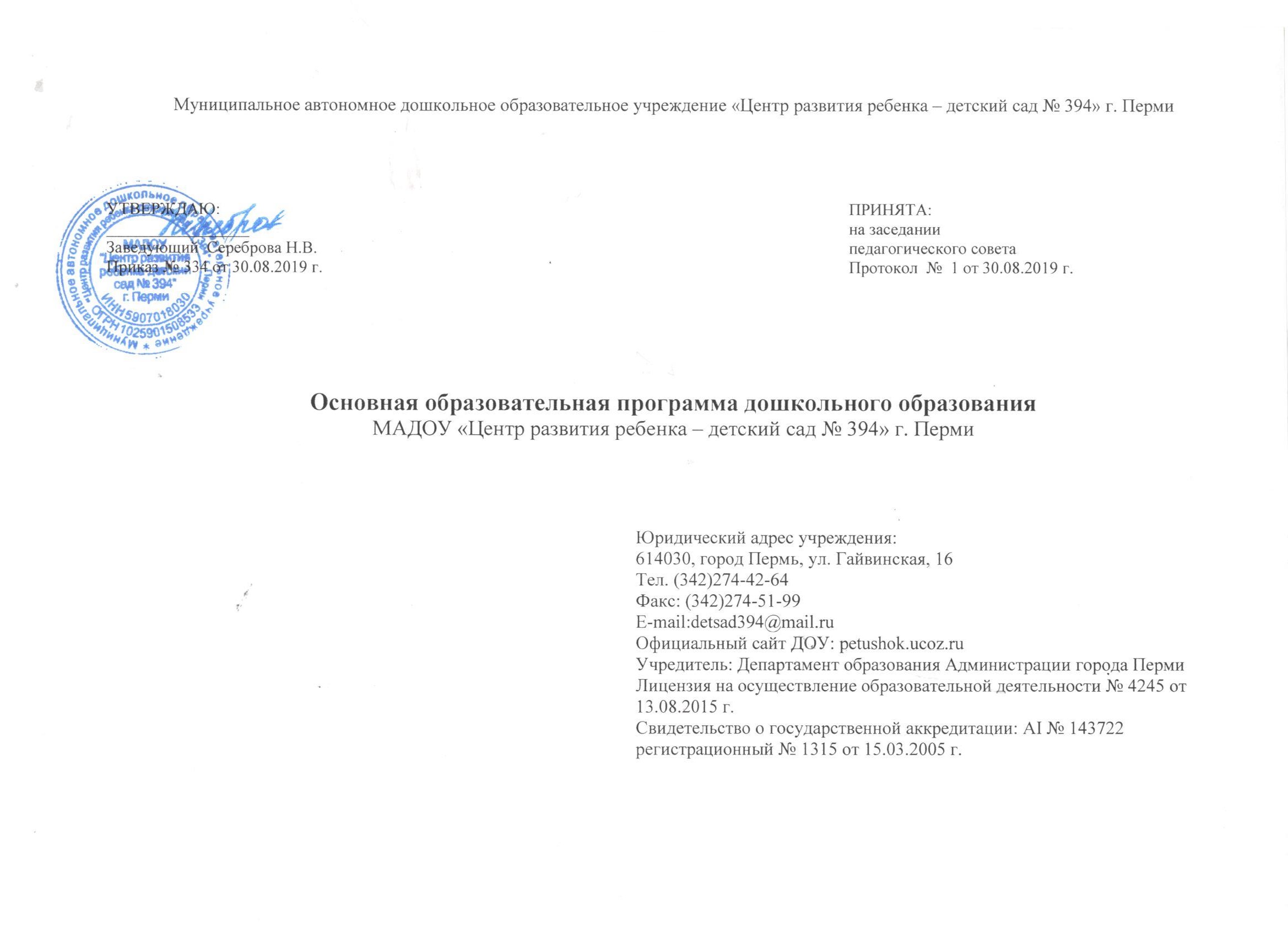 I. Целевой раздел:1. Пояснительная запискаОсновная образовательная  программа -  это нормативно-управленческий документ дошкольного учреждения, характеризующий специфику содержания образования, особенности организации воспитательно-образовательного процесса, характер оказываемых образовательных услуг.Основная образовательная программа разработана в соответствии:Законом «Об Образовании Российской Федерации». ФЗ от 29.12.2012г. № 273 – ФЗ;«Санитарно – эпидемиологическими требованиями к устройству, содержанию и организации режима работы дошкольных образовательных учреждений. СанПиН 2.4.1.3049 - 13;  «Порядок организации и осуществления образовательной деятельности по основным общеобразовательным программам – образовательным программам дошкольного образования»  приказ Министерства образования и науки Российской Федерации от 30 августа 2013г. № 1014;«Федеральный государственный образовательный стандарт дошкольного образования»  (Приказ Министерства образования и науки Российской Федерации (Минобрнауки России) от 17 октября 2013 г. N 1155 г. Москва "Об утверждении федерального государственного образовательного стандарта дошкольного образования")Конвенция о правах ребенка от 13.12.1989 г;Семейный Кодекс Российской Федерации;  Стратегия развития системы образования города Перми до 2030 года;Лицензией на осуществление образовательной деятельности № 3099 от 13.11.2013 г, регистрационный № 1025901508533Свидетельством о государственной аккредитации: АI № 143722 регистрационный № 1315 от 15.03.2005 г.Локальными актами:Положение об общем собрании трудового коллективаПоложение о педагогическом совете Положение о методической службеПоложение о деятельности психологической службыПоложение о профессиональной этике педагогаПоложение о системе внутреннего мониторингаПоложение о ПМПкПоложение о логопедическом пункте Основная образовательная программа ДОУ разработана на основе «Примерной основной общеобразовательной программы дошкольного образования «От рождения до школы», под редакцией Н.Е. Веракса, Т.С. Комаровой, М.А. Васильевой.Каждый раздел данной программы включает в себя как обязательную часть, так и часть, формируемую участниками образовательного процесса.Содержание Программы отражает особенность ДОУ: объединение трех корпусов в одно учреждение, исходя из этого ОПП ДО разработана на основе «Примерной общеобразовательной программы дошкольного образования «От рождения до школы» под редакцией Н.Е. Веракса, Т.С. Комаровой, М.А. Васильевой двух, а так же коррекционных программ для групп компенсирующей направленности: Содержание Программы учитывает также возрастные и индивидуальные особенности контингента детей, воспитывающихся в образовательном учреждении.  Все группы общеобразовательной направленности однородны по возрастному составу детей, в группах компенсирующей направленности дети старшего дошкольного возраста (от 5 до 7 лет).Образовательная программа принимается педагогическим  советом   ДОУ и утверждается приказом заведующего.Учебный год в ДОУ начинается 1 сентября и заканчивается 31 мая. В течение учебного года предусмотрено время для проведения мониторинга качества образовательного процесса:Кроме того, ежегодно в апреле проводится мониторинг детского развития, в котором участвуют педагоги, психологи, медицинские работники. По итогам мониторинга  выявляются индивидуальные особенности развития каждого ребенка, при необходимости на ПМПк намечается индивидуальный образовательный маршрут для каждого ребенка. Итоги мониторинга детского развития  и освоения образовательной программы вносятся в карту развития ребенка.На летний период разрабатывается отдельный план оздоровительной работы, который принимается педагогическим  советом   ДОУ и утверждается приказом заведующего.Цели и задачи реализации ПрограммыЦель программы: Создание благоприятных условий для полноценного проживания ребенком дошкольного детства, формирование основ базовой культуры личности, всестороннее развитие физических и психических качеств в соответствии с возрастными и индивидуальными особенностями, подготовка к жизни в современном обществе, формирование предпосылок к учебной деятельности, обеспечение безопасности жизнедеятельности дошкольникаЗадачи: охрана и укрепление физического и психического здоровья детей, в том числе их эмоционального благополучия;обеспечение равных возможностей для полноценного развития каждого ребёнка в период дошкольного детства независимо от места проживания, пола, нации, языка, социального статуса, психофизиологических и других особенностей (в том числе ограниченных возможностей здоровья);обеспечение преемственности целей, задач и содержания образования, реализуемых в рамках образовательных программ различных уровней (далее – преемственность основных образовательных программ дошкольного и начального общего образования);создание благоприятных условий развития детей в соответствии с их возрастными и индивидуальными особенностями и склонностями, развитие способностей и творческого потенциала каждого ребёнка как субъекта отношений с самим собой, другими детьми, взрослыми и миром;объединение обучения и воспитания в целостный образовательный    процесс на основе духовно-нравственных и социокультурных ценностей    и принятых в обществе правил и норм поведения в интересах человека, семьи, общества;формирование общей культуры личности детей, в том числе ценностей    здорового образа жизни, развитие их социальных, нравственных,   эстетических, интеллектуальных, физических качеств, инициативности,  самостоятельности и ответственности ребёнка, формирование предпосылок   учебной деятельности;обеспечение вариативности и разнообразия содержания Программ    и организационных форм дошкольного образования, возможности    формирования Программ различной направленности с учётом;    образовательных потребностей, способностей и состояния здоровья детейформирование социокультурной среды, соответствующей возрастным,     индивидуальным, психологическим и физиологическим особенностям   детей;обеспечение психолого-педагогической поддержки семьи и повышение    компетентности родителей (законных представителей) в вопросах развития    и образования, охраны и укрепления здоровья детей.Принципы и подходы к формированию ПрограммыПрограмма сформирована в соответствии с принципами и подходами, определёнными Федеральным государственным образовательным стандартом дошкольного образования1. Принцип развивающего образования, в соответствии с которым главной целью дошкольного образования является развитие ребенка;2. Принцип научной обоснованности и практической применимости (содержание программы должно соответствовать основным положениям возрастной психологии и дошкольной педагогики, при этом иметь возможность реализации в массовой практике дошкольного образования);3. Принцип интеграции содержания дошкольного образования в соответствии с возрастными возможностями и особенностями детей, спецификой и возможностями образовательных областей;4. Комплексно-тематический принцип построения образовательного процесса.Кроме того, при разработке Программы учитывались принципы и подходы её формирования, определённые в примерной основной общеобразовательной программе дошкольного образования «От рождения до школы» под редакцией Н.Е. Вераксы, Т.С. Комаровой, М.А. Васильевой.  [9-11]Характеристики особенностей развития детей раннего и дошкольного возрастаПсихолого-возрастные, индивидуальные характеристики воспитанников: Ранний возраст (с 2 до 3 лет). На третьем году жизни дети становятся самостоятельнее. Продолжает развиваться предметная деятельность, ситуативно-деловое общение ребенка и взрослого; совершенствуются восприятие, речь, начальные формы произвольного поведения, игры, наглядно-действенное мышление. Развитие предметной деятельности связано с усвоением культурных способов действия с различными предметами. Развиваются действия соотносящие и орудийные. Умение выполнять орудийные действия развивает произвольность, преобразуя натуральные формы активности в культурные на основе предлагаемой взрослыми модели, которая выступает в качестве не только объекта подражания, но и образца, регулирующего собственную активность ребенка. В ходе совместной со взрослыми предметной деятельности продолжает развиваться понимание речи. Слово отделяется от ситуации и приобретает самостоятельное значение. Дети продолжают осваивать названия окружающих предметов, учатся выполнять простые словесные просьбы взрослых в пределах видимой наглядной ситуации. Количество понимаемых слов значительно возрастает. Интенсивно развивается активная речь детей. К 3 годам они осваивают основные грамматические структуры, пытаются строить простые предложения, в разговоре со взрослым используют практически все части речи. Активный словарь достигает примерно 1000-1500 слов. К концу третьего года жизни речь становиться средством обращения ребенка со  сверстниками. В этом возрасте у детей формируются новые виды деятельности: игра, рисование, конструирование. Игра носит процессуальный характер, главное в ней – действия. Они совершаются с игровыми предметами, приближенными к реальности. В середине третьего года жизни появляются действия с предметами-заместителями. Появление собственно изобразительной деятельности обусловлено тем, что ребенок уже способен сформулировать намерение изобразить какой-либо предмет. К третьему году жизни совершенствуются зрительные и слуховые ориентировки, что позволяет детям безошибочно выполнять ряд заданий: осуществлять выбор и 2-3предметов по форме, величине и цвету; различать мелодии; петь. Младший дошкольный возраст (с 3 до 4 лет) У детей четвертого года жизни, как и на протяжении всего дошкольного возраста, происходит интенсивное физическое развитие. У детей этой возрастной группы продолжает складываться интерес и ценностное отношение к занятиям физической культурой. Происходит развитие основных двигательных навыков, их дифференциация и усложнение. Например, ребенок умеет ходить прямо, сохраняя заданное направление, бегает, сохраняя равновесие, изменяя направление, может сохранять равновесие, передвигаясь в усложненных условиях, лазать по лесенке-стремянке и др., использовать двигательные навыки в подвижных и  спортивных играх. К 3 - 4 годам дети овладевают азами сюжетной игры – условными предметными действиями. Трехлетний ребенок способен овладеть ролью - более сложным способом построения игры. У него формируется умение вступать в ролевое взаимодействие с партнером, в ролевой диалог. В играх с правилами начинают овладевать правилами одновременных или; поочередных действий. Очень важная сторона развития ребенка 4-го года жизни - речь. Показателем полноценного речевого развития и общения является инициативная речь ребенка. В возрасте трех лет у ребенка возрастает внимание к звуковой стороне речи, что влияет на его произносительные умения. Продуктами творчества, как правило, в этом возрасте являются отдельные объекты (несложные постройки, рисунки отдельных предметов, присвоение имен или названий отдельным персонажам сказок или их действиям). Развитие коммуникативных способностей детей 4-го года жизни - это приобщение, развитие чувства принадлежности к новой социальной группе. В этом возрасте через знакомство с чувствами человека, способами их выражения, с правилами коммуникации закладываются основы свободного общения, взаимодействия с взрослыми и детьми по правилам, принятым в социуме, появляются возможности сотрудничества детей. Средний дошкольный возраст (с 4 до 5 лет)В средней группе происходит дальнейшее формирование у детей интереса и ценностного отношения к занятиям физической культурой. Ребенок проявляет хорошую координацию, быстроту, силу, выносливость, может свободно ориентироваться в пространстве, ходить и бегать, согласуя движения рук и ног. Переносит освоенные упражнения в самостоятельную деятельность. Ребенок самостоятельно играет в подвижные игры, активно общаясь со сверстниками и с воспитателем, проявляет инициативность, может контролировать и соблюдать правила в знакомых ему играх. Социальная ситуация развития на пятом году жизни характеризуется дальнейшим развитием игровой деятельности. Ребенок начинает выделять для себя структуру игры: сюжет, роли, игровые действия. Дети средней группы могут выстроить последовательность игровых действий в соответствии с логикой развития сюжета, они способны по ходу игры менять свою роль, если этого требует развертывание сюжета. У детей появляется возможность установления ролевых взаимодействий с одним-двумя партнерами. В среднем дошкольном возрасте продолжается развитие продуктивных видов деятельности, таких как изобразительное искусство, аппликация, конструирование. Дети уже не просто придумывают рисунки и постройки отдельных предметов, называют выдуманных персонажей сказок и их отдельные действия, но дополняют различными деталями. На 5-омгоду жизни происходят значительные изменения в речевом развитии ребенка. Совершенствуется речевой слух, дети могут сравнивать слова по звучанию, определять первый звук в слове, учатся правильно произносить слова. Формируется грамматический строй речи. Развивается связная речь, ребенок в состоянии уже передать содержание небольших сказок и рассказов, составить рассказ по картинке, сначала с помощью педагога, а в последствии самостоятельно.  В области развития творческих способностей, воображения происходит переход от создания отдельных образов предметов к их детализации. Развитие коммуникативных способностей происходит посредством игры, которая является основным видом деятельности в этом возрасте. Также умение ребенка сотрудничать с другими развивается за счет других совместных видов деятельности (общих рисунков, построек). В этом возрасте у детей уже начинают складываться обобщенные представления о том, как надо или не надо себя вести. Старший дошкольный возраст (с 5 до 6 лет)У детей с 5 до 6 лет продолжается формирование у детей интереса и ценностного отношения к занятиям физической культурой. Движения детей становятся все более осмысленными,  двигательная активность – более целенаправленной. Дети обладают достаточным запасом двигательных умений, осознанно пользуются ими в своей деятельности. Ребенок проявляет хорошую координацию, быстроту, силу, выносливость, может свободно ориентироваться в пространстве, ходить и бегать, согласуя движения рук и ног. Переносит освоенные упражнения в самостоятельную деятельность. По-прежнему важное место в жизни ребенка занимает игра. Дети достаточно четко выделяют типичные ролевые отношения лиц, роли которых они выполняют и, в соответствии с ними, строят свое поведение; ролевые действия разнообразны. Ребенок может создавать цепочку действий, объединенных одним сюжетом, способен подчиняться правилу, установленному в игре, ролевая речь детей достаточно четка. В старшем дошкольном возрасте продолжается развитие продуктивных видов деятельности, таких как изобразительное искусство, аппликация, конструирование, художественное конструирование. К старшему дошкольному возрасту ребенок уже ставит перед собой цель, старается изобразить или построить то, что он задумал. У ребенка шестого года жизни наблюдается прогресс в развитии речи в сравнении с дошкольниками пятого года жизни. Речь становится более четкой, происходит совершенствование слухового восприятия, развивается фонематический слух. Формируется интонационная выразительность речи. Ребенок 5-6лет уже может использовать сложные грамматические конструкции, ребенок правильно произносит все звуки, замечает ошибки в звукопроизношении; грамотно использует все части речи; использует обобщающие слова, синонимы, антонимы. Им очень нужен собеседник, с которым они могли бы обсудить волнующие темы, этим собеседником и должен стать взрослый человек. Старший дошкольный возраст (с 6 до 7 лет)У детей 6-7-летнего возраста на первый план выдвигается задача здоровья и общего физического развития и двигательной активности ребенка. Развитие двигательной сферы - одна из основных характеристик достижений ребенка. Дети седьмого года жизни хорошо владеют многими навыками и умениями, что важно для определения общего развития ребенка. Через движения ребенок способен выражать также свои эмоциональные состояния, переживания, возможность адекватно реагировать на окружающее. Старший дошкольник заинтересован собственно игрой, ее процессом, может создать замысел игры и реализовать его. Главным в игре становится выполнение роли, отражающее отношения людей друг к другу. Именно в игре ребенок становится полностью субъектом своей деятельности. Игра делает ребенка самостоятельной личностью. Кроме сюжетно-ролевых развиваются и другие формы игры: режиссерская, игра с правилами, игра-драматизация. В продуктивных деятельностях (изобразительной деятельности, конструировании) старшие дошкольники могут создавать и реализовывать собственные замыслы, передавая свое видение действительности. Продукты, создаваемые детьми в результате этих деятельностей, становятся сложными, разнообразными, дети могут выполнять деятельность самостоятельно. Дети этого возраста чутко воспринимают красоту и сами способны создавать красивое. Важный показатель развития ребенка - речевое общение. К семи годам у детей хорошо развита диалогическая речь: они четко отвечают и сами задают вопросы, способны построить краткие высказывания. Дети хорошо владеют монологической речью, могут содержательно, грамматически правильно, связно строить свою речь при пересказах и рассказывании, могут передавать свои впечатления, свой опыт в связном повествовании. Общение со   сверстниками остается по-прежнему необходимым условием полноценного развития ребенка. В общении и взаимодействии с детьми дети могут согласовывать свои желания, оказывать взаимную поддержку и помощь, более чутко относиться к эмоциональному состоянию другого ребенка, разрешать конфликты, проявлять сочувствие. Формируется детское сознание, ребенок овладевает способами работы по правилу и образцу, слушать взрослого, и выполнять его инструкции, у него складываются необходимые предпосылки для становления в будущем учебной деятельности.Основная образовательная  программа ДОУ   обеспечивает разностороннее развитие детей в возрасте от 2 до 7 лет с учетом их возрастных и индивидуальных особенностей по образовательным областям: социально – коммуникативное развитие; познавательное развитие; речевое развитие; художественно – эстетическое развитие; физическое развитие. Все они способствую личностному развитию детей раннего и дошкольного возраста. Программа обеспечивает достижение воспитанниками готовности к школе.Конкретное содержание указанных образовательных областей зависит от возрастных и индивидуальных особенностей детей, определяется целями и задачами Программы и может реализовываться в различных видах деятельности (общении, игре, познавательно-исследовательской деятельности - как сквозных механизмах развития ребенка):в раннем возрасте (1 год - 3 года)предметная деятельность и игры с составными и динамическими игрушками; экспериментирование с материалами и веществами (песок, вода, тесто и пр.), общение с взрослым и совместные игры со сверстниками под руководством взрослого,самообслуживание и действия с бытовыми предметами-орудиями (ложка, совок, лопатка и пр.), восприятие смысла музыки, сказок, стихов, рассматривание картинок, двигательная активность.для детей дошкольного возраста (3 года - 8 лет) игровая  (сюжетно-ролевую игру, игру с правилами и другие виды игры), коммуникативная (общение и взаимодействие со взрослыми и сверстниками), познавательно-исследовательская (исследования объектов окружающего мира и экспериментирования с ними),восприятие художественной литературы и фольклора,самообслуживание и элементарный бытовой труд (в помещении и на улице), конструирование из разного материала, включая конструкторы, модули, бумагу, природный и иной материал, изобразительная (рисование, лепка, аппликация), музыкальная (восприятие и понимание смысла музыкальных произведений,пение, музыкально-ритмические движения, игры на детских музыкальных инструментах) двигательная (овладение основными движениями) формы активности ребенка.Планируемые результаты освоения программы.Планируемые результаты освоения программы  - конкретизируют требования ФГОС ДО к целевым ориентирам в обязательной части и части, формируемой участниками образовательного процесса.Целевые ориентиры образования в младенческом и раннем возрасте:ребенок интересуется окружающими предметами и активно действует с ними; эмоционально вовлечен в действия с игрушками и другими предметами, стремится проявлять настойчивость в достижении результата своих действий;использует специфические, культурно фиксированные предметные действия, знает назначение бытовых предметов (ложки, расчески, карандаша и пр.) и умеет пользоваться ими; владеет простейшими навыками самообслуживания; стремится проявлять самостоятельность в бытовом и игровом поведении;владеет активной речью, включенной в общение; может обращаться с вопросами и просьбами, понимает речь взрослых; знает названия окружающих предметов и игрушек;стремится к общению со взрослыми и активно подражает им в движениях и действиях; появляются игры, в которых ребенок воспроизводит действия взрослого;проявляет интерес к сверстникам; наблюдает за их действиями и подражает им;проявляет интерес к стихам, песням и сказкам, рассматриванию картинки, стремится двигаться под музыку; эмоционально откликается на различные произведения культуры и искусства;у ребенка развита крупная моторика, он стремится осваивать различные виды движения (бег, лазанье, перешагивание и пр.).Целевые ориентиры на этапе завершения дошкольного образования:ребенок овладевает основными культурными способами деятельности; проявляет инициативу и самостоятельность в разных видах деятельности - игре, общении, познавательно-исследовательской деятельности, конструировании и др.; способен выбирать себе род занятий, участников по совместной деятельности;ребенок обладает установкой положительного отношения к миру, к разным видам труда, другим людям и самому себе, обладает чувством собственного достоинства; активно взаимодействует со сверстниками и взрослыми, участвует в совместных играх; способен договариваться, учитывать интересы и чувства других, сопереживать неудачам и радоваться успехам других, адекватно проявляет свои чувства, в том числе чувство веры в себя, старается разрешать конфликты;ребенок обладает развитым воображением, которое реализуется в разных видах деятельности, и прежде всего в игре; ребенок владеет разными формами и видами игры, различает условную и реальную ситуации, умеет подчиняться разным правилам и социальным нормам;ребенок достаточно хорошо владеет устной речью, может выражать свои мысли и желания, может использовать речь для выражения своих мыслей, чувств и желаний, построения речевого высказывания в ситуации общения, может выделять звуки в словах, у ребенка складываются предпосылки грамотности;у ребенка развита крупная и мелкая моторика; он подвижен, вынослив, владеет основными движениями, может контролировать свои движения и управлять ими;ребенок способен к волевым усилиям, может следовать социальным нормам поведения и правилам в разных видах деятельности, во взаимоотношениях со взрослыми и сверстниками, может соблюдать правила безопасного поведения и личной гигиены;ребенок проявляет любознательность, задает вопросы взрослым и сверстникам, интересуется причинно-следственными связями, пытается самостоятельно придумывать объяснения явлениям природы и поступкам людей; склонен наблюдать, экспериментировать. Обладает начальными знаниями о себе, о природном и социальном мире, в котором он живет; знаком с произведениями детской литературы, обладает элементарными представлениями из области живой природы, естествознания, математики, истории и т.п.; ребенок способен к принятию собственных решений, опираясь на свои знания и умения в различных видах деятельности.Целевые ориентиры предполагают формирование у детей дошкольного возраста предпосылок к учебной деятельности на этапе завершения ими дошкольного образования.Цели, задачи и планируемые результаты  части, формируемой участниками образовательного процессаЧасть, формируемая участниками образовательного процесса строится по принципу 20% - часть, формируемая в соответствии с муниципальной моделью  развития образования, 20% часть, формируемая педагогическим коллективом ДОУДанная часть программы составлена на основе парциальных программ по образовательным областям:Региональная программа Л.В. Коломийченко «Социальное развитие детей дошкольного возраста» Цель программы Л.В. Коломийченко «Социальное развитие детей дошкольного возраста»: своевременное, соответствующее возрастным, половым, этническим особенностям детей дошкольного возраста и качественное, обеспечивающее достижение оптимального уровня, социальное развитие дошкольников.Результаты реализации программы Л.В. Коломийченко «Социальное развитие детей дошкольного возрастаМладший дошкольный возраст (3-4 года)Ребенок владеет полными (соответствующими программе) первоначальными представлениями о себе (внешний вид, эмоциональные проявления, половая принадлежность), о составе и половых различиях членов своей семьи, об основных полярных (веселый, грустный) эмоциональных состояниях других людей (взрослых и сверстников), об элементарных правилах поведения, о назначении отдельных помещений детского сада и его сотрудниках, о способах проявления внимания и заботы по отношению к другим людям, об отдельных средствах цивилизации; о некоторых атрибутах традиционной культуры (жилище, предметы быта, музыкальные инструменты, праздники, малые формы фольклора, кухня); знает свое имя, фамилию, имена близких родственников (мама, папа, бабушка, дедушка, брат, сестра); распознает и правильно называет детей, взрослых, стариков в соответствии с половыми различиями (мальчик - девочка, дядя - тетя, старик - старушка); самостоятельно здоровается, прощается, благодарит; с удовольствием включается в совместную деятельность (как по собственной инициативе, так и по предложению взрослых), проявляет стремление к реализации способов поведения, адекватных собственному полу; с удовольствием включается в обыгрывание потешек, использование плясок, хороводов; отражает полученные представления в специально организованной деятельности (изобразительной, речевой, музыкальной, игровой).Средний дошкольный возраст (4-5 лет)Ребенок имеет аргументированные дифференцированные представления о себе (имя, фамилия, половая принадлежность, адрес, номер телефона, чувства, поступки, поведение), о своей семье (состав, правила взаимоотношений, интересы близких людей), о различиях взрослых людей разного пола (внешний вид, профессии, виды отдыха, отдельные фемининные и маскулинные качества), о назначении, помещениях, деятельности взрослых в детском саду; об отдельных средствах и развитии цивилизации человека (добывание и приготовление пищи, совершенствование средств передвижения), о родном городе (название, главные улицы, день Рождения), стране (название, столица), об отдельных элементах народной культуры (жилище, виды традиционного труда, предметы быта, праздники, одежда, кухня); различает эмоциональные состояния (веселье, грусть, страх, обида, огорчение) взрослых и детей; проявляет адекватные реакции на разное состояние близких людей, эмпатию по отношению к взрослым, сверстникам, литературным персонажам; без напоминания взрослого выполняет общепринятые нормы этикета (здоровается, прощается, благодарит за услугу, приносит изведения за причиненные неудобства, аккуратно ест, замечает и устраняет собственную неопрятность, бесконфликтно общается с другими детьми); проявляет интерес к перспективам своего развития, стремление к взрослению в соответствии с половой ролью; владеет основными способами самообслуживания, проявляет стремление к активному взаимодействию с детьми своего и противоположного пола, к оказанию помощи в разных видах деятельности, адекватных собственной половой роли; проявляет интерес к информации о родных местах, к предметам народной культуры, устанавливает простейшие связи между благополучием человека и его отношением к природе, к труду; с удовольствием участвует в народных праздниках, исполняет народные песни, танцы, водит хороводы, слушает игру на народных музыкальных инструментах; под руководством взрослого и самостоятельно использует полученную информацию в разных видах деятельности (игровая, театрализованная, музыкальная, изобразительная, конструктивная, трудовая).Старший дошкольный возраст (5-6 лет)Ребенок владеет дифференцированными представлениями о своей видовой, родовой, половой, национальной принадлежности, аргументирует их по отдельным признакам (внешние различия, личностные качества, особенности проявления чувств, эмоций, полоролевого поведения и др.), о внешней и внутренней красоте мужчин и женщин, о близких и дальних родственниках, их взаимоотношениях и связях, о нормах и правилах поведения людей разного пола в обществе, в семье, о социальной значимости труда взрослых, о специфике, назначении, функциях людей, работающих в детском саду, о последовательности событий в жизни человека, города, страны, о происхождении имен, названий городов, улиц, о семейных и общественных реликвиях, об исторической обусловленности норм и правил поведения, о значимости человека в истории; о развитии человеческой цивилизации, о различных элементах своей национальной культуры и культуры народов ближайшего окружения в группе, в регионе (жилище, костюм, виды ремесел и народного творчества, игры, игрушки, кухня, праздники); адекватно идентифицирует себя с представителями своей семьи, пола, национальности, осознает необходимость и целесообразность выполнения правил поведения во взаимоотношениях с людьми разного возраста, пола, национальности, ориентируется на социально одобряемые образцы фемининных и маскулинных проявлений, прогнозирует свое возрастное разви тие в соответствии с адекватной половой ролью; проявляет интерес к событиям семейной и общественной жизни, потребность в общении, владеет основными способами самообслуживания, навыками поведения в быту, общественных местах в соответствии с особенностями нравственно-этической, психосексуальной, национальной культуры; проявляет адекватные эмпатийные реакции (сопереживание, сочувствие, сострадание и др.) по отношению к родным людям, сверстникам; осознает ценность исторических событий в жизни человека, детского сада, города, страны; признает права каждого на любимое занятие, отдых, проявляет заботу об окружающих людях; проявляет интерес к различным объектам своей и иной национальной культуры, к общению с людьми других национальностей, толерантное отношение к ее носителям, бережное отношение к ее основным элементам; владеет доступным языком фольклорных произведений (умеет рассказывать народные сказки, уместно использовать пословицы, поговорки, играть на народных музыкальных инструментах, исполнять народные танцы, попевки), с удовольствием, инициативно участвует в народных праздниках; владеет способами отражения имеющейся информации в специально организованных и самостоятельных видах деятельности.Подготовительный к школе возраст (6-7 лет)Ребенок владеет:обобщенными аргументированными представлениями о своей половой принадлежности, устанавливает связи между своей половой ролью и различными проявлениями маскулинности и фемининности, о половой принадлежности взрослых людей, об основных функциях членов семьи, необходимости бережного к ним отношения, о различных элементах собственной национальной культуры;дифференцированными представлениями о специфике взаимоотношений в детском саду, о взаимосвязи функций работающих в нем взрослых, о развитии цивилизации, о роли техники в npoipecce человечества, о составе семьи, ее родословной, семейных реликвиях, о взаимосвязи труда взрослых, о культурных достояниях, основных исторических событиях, достопримечательностях детского сада, города, страны, об отдельных элементах культуры других национальностей (язык, одежда, искусство, обычаи, национальная кухня, игры, игрушки), о национальных и расовых различиях, о своем крае как части России, истории возникновения города и края, знаменитых людях, основных достопримечательностях, традициях, труде людей;первоначальными представлениями о репродуктивной функции родителей, об истории России, ее структуре, управлении, символике, праздниках, главных событиях, выдающихся людях, о назначении и функциях армии, отдельных родов войск, о планете Земля, населяющих ее людях, их равноправии, о вере людей в природные, земные и неземные силы, об отдельных современных культурных ценностях (искусство, техника), их представителях; осознаетнравственную ценность поступков людей, общественную значимость исторических событий; определяет хронологическую последовательность возникновения и совершенствования предметов быта, техники, исторических событий: различает городские и сельские поселения людей по существенным признакам; ассоциирует название края, города с их месторасположением, осознает связь результатов труда своих земляков с развитием культуры, техники страны, знает названия, отдельные особенности некоторых городов своего края, проявляет познавательный интерес к истории своего поселения; испытывает чувство удовлетворенности в отношении собственной половой принадлежности, аргументировано обосновывает се преимущества, осознает относительность маскулинных и фемининных проявлений, адекватно реагирует на различные эмоциональные состояния других людей, определяет перспективы своего взросления в соответствии с собственной половой ролью, осознает нравственную ценность человеческих поступков, проявляет сопереживание, сочувствие в общении с близкими, интересуется их настроением и физическим состоянием;проявляет выраженный познавательный интерес и осознанное отношение к явлениям истории и культуры своей семьи, детского сада, города, страны, к объектам культуры, толерантность по отношению к представителям других национальностей, симпатию, любовь, уважение к близким людям, сверстникам, адекватно реагирует на незнакомых людей, осознает назначение и культурную ценность обрядов, культовых атрибутов, взаимосвязь национальных культур, умеет устанавливать простейшие связи между уровнем развития культуры и благосостоянием человека, осознает его роль в развитии культуры, проявляет бережное отношение к результатам его труда, предвосхищает свое возможное участие в обш’ащении культурного наследия, стремится к познавательноличностному общению с представителями других национальностей; владеет способами поведения, принятыми в нравственно-этической, национальной, правовой культуре, способами безопасного поведения, осознанно выполняет их и устанавливает связи между своим поведением и настроением окружающих, умеет сдерживать проявления негативных эмоций, подчиняет свои желания интересам семьи, проявляет толерантное отношение к ее членам, бережно относится к их интересам.ста взрослых людей, об отдельных элементах собственной национальной культуры; о специфике взаимоотношений в детском саду (но не устанавливает взаимосвязи функций работающих в нем взрослых), о развитии цивилизации, о роли техники в прогрессе человечества, о составе семьи, семейных реликвиях (но не устанавливает взаимосвязи труда взрослых), о культурных достояниях, основных исторических событиях, достопримечательностях детского сада, города, страны, об отдельных элементах культуры других национальностей (язык, одежда, искусство, обычаи, национальная кухня, игры, игрушки); первоначальными представлениями о национальных различиях, о своем крае (но не определяет его как часть России), об отдельных фактах истории своего города и края, отдельных знаменитых людях, основных достопримечательностях, традициях, труде людей; о репродуктивной функции родителей, об истории России, ее праздниках, главных событиях, выдающихся людях, о планете Земля, населяющих ее людях, их равноправии, о вере людей в природные, земные и неземные силы, об отдельных современных культурных ценностях (искусство, техника), их представителях; не понимает нравственной ценности поступков людей, общественной значимости исторических событий, хронологической последовательности возникновения и совершенствования предметов быта, техники; не различает городские и сельские поселения; не ассоциирует название края, города с их месторасположением, затрудняется в установлении связи результатов труда своих земляков с развитием культуры, техники страны, знает названия некоторых городов своего края;индифферентен в отношении собственной половой принадлежности или недоволен ею, затрудняется в обосновании ее преимуществ, не осознает относительности маскулинных и фемининных проявлений, не соотносит перспективы своего взросления с собственной половой ролью, не понимает нравственной ценности человеческих поступков; ситуативно проявляет сопереживание, сочувствие в общении с близкими, интересуется их настроением и физическим состояниемПрограмма дополнительного образования «Пермячок.ru. Обучение с увлечением»Цель программы: воспитание юного жителя г. Перми: имеющего представление о событиях прошлого и настоящего Перми, о достопримечательностях своего города, владеющего знаниями и правилами поведения в общественных местах и правилами уличного движения.Задачи Программы:Развивать у старших дошкольников интерес к родному городу, его достопримечательностям, событиям прошлого и настоящего.Продолжать формировать представления у дошкольников об истории и культуре родного города, социальных нормах и правилах поведения в общественных местах.Способствовать становлению культуры использования персонального компьютера как средства решения игровых и познавательных задач.Создать информационную образовательную среду в ДОУ с учетом психолого-педагогических, эргономических медико-гигиенических условий в условиях реализации Программы.Результаты реализации Программы:В конце освоения каждого модуля проводится экспресс-диагностика, направленная:на определение уровня осведомленности содержания представленных в программе модулей;определение уровня самостоятельности ребенка при работе с компьютером.Знания, умения рассматриваются в данном случае в качестве важнейшего средства социального развития ребенка, и одним из условий способствующих воспитанию юного жителя г.Перми:Низкий уровень: знает некоторые правила поведения в общественных местах, узнает несколько культурных объектов г.Перми.Средний уровень: ориентируется в правилах поведения в общественных местах, называет несколько культурных объектов г.Перми;Высокий уровень: дошкольник знает и умеет применять основные правила поведения в общественных местах, имеет представление об основных культурно исторических объектах г.Перми и их функциональном назначении;Критериями оценки усвоения разделов Программы служит самостоятельность ребенка, проявляющиеся в компьютерных играх:Низкий уровень: ребенок справляется с выполнением поставленной перед ним задачи в основном с помощью взрослого;Средний уровень: ребенок справляется частично с помощью взрослого с решением поставленных задач;Высокий уровень: все задание ребенок выполняет самостоятельно после первого объяснения взрослого.I.Целевой раздел:……………………………………………………………………………………………………………………..31Пояснительная записка ……………………………………………………………………………………………………………..31.1 Цели и задачи реализации Программы ……………………………………………………………………………………………51.2.Принципы и подходы к формированию Программы …………………………………………………………………………….61.3.Характеристики особенностей развития детей раннего и дошкольного возраста ……………………………………………..61.4.Планируемые результаты освоения программы ………………………………………………………………………………….91.5Цели, задачи и планируемые результаты в части, формируемой участниками образовательного процесса ………………..10II.Содержательный разделОбщее содержание программы, обеспечивающее полноценное развитие личности детей ………………………………192.1.Описание образовательной деятельности в соответствии с направлениями развития ребенка, представленными в пяти образовательных областях ………………………………………………………………………………………………………….192.2.Описание образовательной деятельности в соответствии с направлениями развития ребенка в части, формируемой участниками образовательного процесса ………………………………………………………………………………………….682.3. Описание вариативных форм, способов, методов и средств реализации Программы с учетом возрастных  ………………..782.4.Описание образовательной деятельности по профессиональной коррекции нарушений развития детей ……………………782.5.Особенности образовательной деятельности разных видов и культурных практик……………………………………………992.6.Способы и направления поддержки детской инициативы ……………………………………………………………………….1012.7. Особенности взаимодействия педагогического коллектива с семьями воспитанников ………………………………………1022.8. Иные характеристики содержания Программы …………………………………………………………………………………. 108III.Организационный раздел…………………………………………………………………………………………………………1113.1.Материально-техническое обеспечение Программы, обеспеченность методическими материалами и средствами обучения и воспитания …………………………………………………………………………………………………………………………1113.2. Режим дня ……………………………………………………………………………………………………………………………1123.3.Циклограмма образовательной деятельности, в том числе и части, формируемой участниками образовательного процесса1133.4.Особенности традиционных событий, праздников, мероприятий ……………………………………………………………….1143.5Особенности организации развивающей предметно-пространственной среды …………………………………………………114IV.Краткая презентация основной образовательной программы ………………………………………………………………1184.1Возрастные и иные категории детей, на которых ориентирована Программа  ………………………………………………….1194.2Используемые Примерные программы …………………………………………………………………………………………….1204.3Характеристика взаимодействия педагогического коллектива с семьями детей………………………………………………..120V.Список использованной литературы…………………………………………………………………………………………….122Структурное подразделениеНаправленность группПримерная программаКорпус № 1Общеобразовательные группы«Примерная основная общеобразовательная программа дошкольного образования «От рождения до школы»  под ред. Н.Е. Вераксы, Т.С. Комаровой, М.А. Васильевой  Корпус № 2Общеобразовательные группы«Примерная основная общеобразовательная программа дошкольного образования «От рождения до школы»  под ред. Н.Е. Вераксы, Т.С. Комаровой, М.А. Васильевой  Корпус № 3Общеобразовательные группы «Примерная основная общеобразовательная программа дошкольного образования «От рождения до школы»  под ред. Н.Е. Вераксы, Т.С. Комаровой, М.А. Васильевой  Группа компенсирующей направленности для детей с нарушением интеллекта«Программа дошкольных  образовательных учреждений компенсирующего вида для детей с нарушением интеллекта «Коррекционно-развивающее обучение и воспитание» Екжановой Е.А., Стребелевой Е.А. Москва, «Просвещение», 2005 годГруппа компенсирующей направленности   для детей с задержкой психического развития«Подготовка к школе детей с задержкой психического развития» под редакцией Шевченко С.Г., Капустина Г.М., Волкова И.Н. Москва, «Школьная пресса», 2004 «Примерная основная общеобразовательная программа дошкольного образования «От рождения до школы»  под ред. Н.Е. Вераксы, Т.С. Комаровой, М.А. Васильевой . Москва, «Мозаика-синтез», 2010Группа компенсирующей направленности   для детей с нарушением зрения«Программа специальных (коррекционных) образовательных учреждений IV вида (для слабовидящих детей)» под редакцией Плаксиной Л.И. и«Примерная основная общеобразовательная программа дошкольного образования «От рождения до школы»  под ред. Н.Е. Вераксы, Т.С. Комаровой, М.А. Васильевой . Москва, «Мозаика-синтез», 2010Сроки проведения мониторингаКатегории воспитанниковНаименование разделов мониторинга01.09-09.09 текущего годаВновь прибывшие детиВоспитанники групп компенсирующей направленностиВводная диагностика11.01-17.01 текущего годаВсе возрастные группыПромежуточный мониторинг образовательных областей «Познавательное развитие»,  «Речевое развитие»22.05-31.05 текущего годаВсе возрастные группыИтоговый мониторинг освоения образовательной программыЧасть, формируемая:ООПарциальные программыЧасть, формируемая в соответствии с муниципальной моделью  развития образованияПознавательное развитиеМуниципальная программа дополнительного образования  «Пермячок.ru.  Обучение с увлечением»Часть, формируемая педагогическим коллективом ДОУСоциально-коммуникативное развитиеРегиональная программа Л.В. Коломийченко «Социальное развитие детей дошкольного возраста»